Beitrittserklärung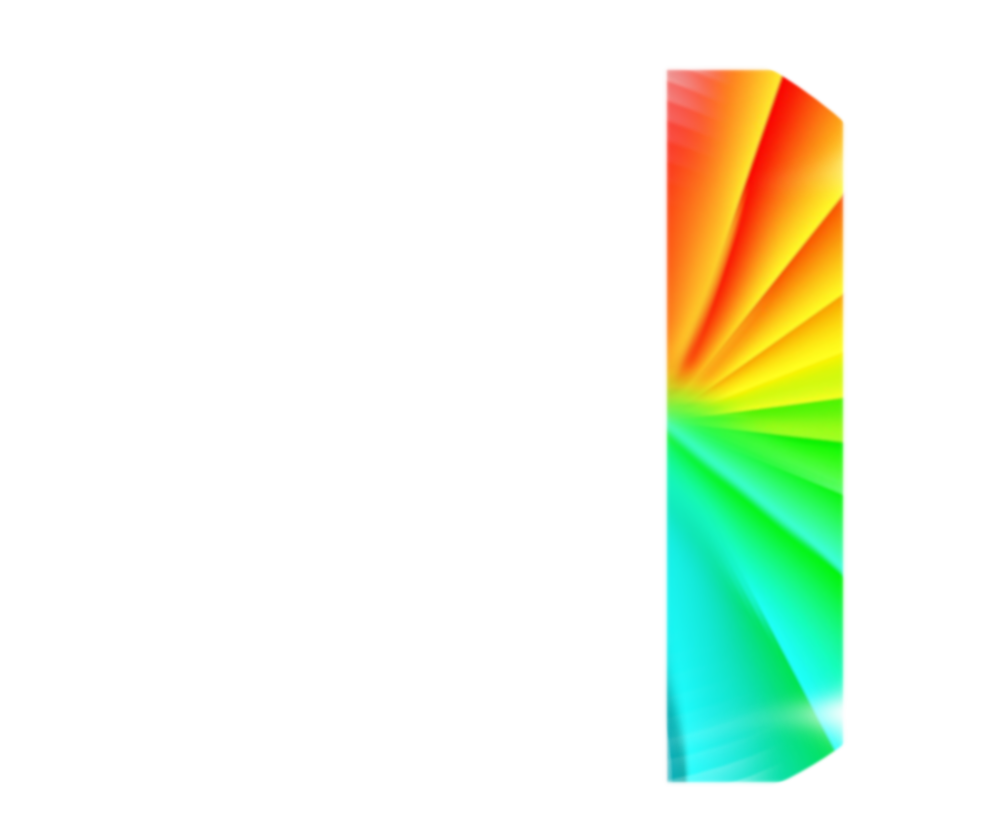 Hiermit erkläre ich meinen Beitritt zum Verein„Freunde der Stötzner-Schule e.V.“Die Satzung des o.g. Vereins erkenne ich an, sie ist auf der Website einsehbar. Der Mitgliedsbeitrag in Höhe von 13,00 € ist als Jahresbeitrag am 02.11. fällig.Der Speicherung, Verarbeitung und Nutzung meiner personenbezogenen Daten stimme ich zu, soweit es für Vereinszwecke erforderlich ist.SEPA – LastschriftmandatIch ermächtige den Verein „Freunde der Stötzner-Schule e.V.“ Albrecht-Dürer-Str.3, 92637 Weiden i.d. Opf., wiederkehrende Zahlungen von meinem Konto mittels Lastschrift einzuziehen. Zugleich weise ich mein Kreditinstitut an, die vom Zahlungsempfänger auf mein Konto gezogenen Lastschriften einzulösen.Ich kann innerhalb von acht Wochen, beginnend mit dem Belastungsdatum, die Erstattung des belasteten Betrages verlangen. Es gelten dabei die mit meinem Kreditinstitut vereinbarten Bedingungen.Ort, Datum	Unterschrift Mitglied	(per Mail auch ohne Unterschrift gültig)Wir möchten Sie darüber informieren, dass die von Ihnen in Ihrer Beitrittserklärung angegebenen Daten über Ihre persönlichen und sachlichen Verhältnisse (sog. personenbezogene Daten) auf Datenverarbeitungssystemen des Vereins gespeichert und für Verwaltungszwecke des Vereins verarbeitet und genutzt werden. Wir sichern Ihnen zu, Ihre personenbezogenen Daten vertraulich zu behandeln und nicht an Außenstehende weiterzugeben. Sie können jederzeit schriftlich Auskunft über die bezüglich Ihrer Person gespeicherten Daten erhalten und Korrektur verlangen, soweit die beim Verein oder den Verbänden gespeicherten Daten unrichtig sind. Sollten die gespeicherten Daten für die Abwicklung der Geschäftsprozesse des Vereins nicht notwendig sein, so können Sie auch eine Sperrung gegebenenfalls auch eine Löschung Ihrer personenbezogenen Daten verlangen.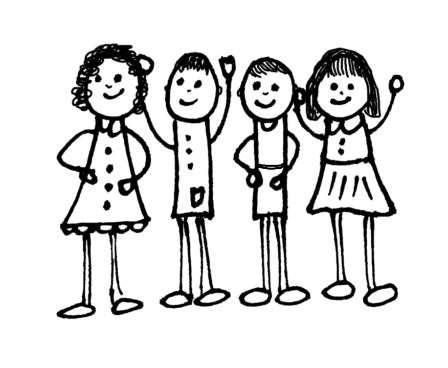 Name:geb. am:Email:Telefonnummer:Straße:PLZ Wohnort:Gläubiger-Identifikationsnr.:DE 60 SVE 00000 121303Mandatsreferenznummer:(wird vom Verein eingetragen)Zahlungspflichtige Person:IBAN:BIC:Kreditinstitut: